Il est rappelé que tout dossier incomplet sera systématiquement mis en attente d’inscription à la commission technique de recrutement ou commission JSP.Le candidat doit reproduire de façon manuscrite sur une feuille vierge qui sera jointe au présent dossier le texte inscrit ci-dessous, le dater et le signer.Je soussigné(e), NOM, PRENOM, candidat(e) aux fonctions de sapeur-pompier volontaire au Corps départemental des Yvelines, atteste, sur l’honneur, disposer de la pleine et entière jouissance de mes droits civiques et n’avoir fait l’objet d’aucune condamnation incompatible avec l’exercice des fonctions de sapeurs-pompiers volontaires.De plus, je m’engage à exercer mes activités de sapeurs-pompiers volontaires avec obéissance, discrétion et responsabilité dans le respect des dispositions législatives et réglementaires en vigueur.Fait pour valoir ce que de droit,Fait à	, le	Signature du candidatService Départemental d’incendie et de Secoursdes YvelinesBP 60571 – 78005 VERSAILLES CEDEXrecrutement.volontariat@sdis78.fr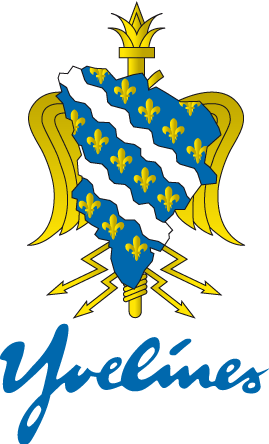 POUR TOUT CANDIDAT 1 photo d’identité récente (pour la page de garde du présent dossier). Une lettre de motivation manuscrite. Photocopies des diplômes professionnels, scolaires et musicaux. Certificat de position militaire ou l’attestation JDC (Journée Défense et Citoyenneté) Photocopie du livret de famille (pour les candidats ayant des enfants à charge). 1 relevé d’identité bancaire ou postal ORIGINAL (RIB ou RIP) au nom du candidat. Photocopie d’une pièce d’identité ou carte de séjour CEE (recto verso et lisible). Photocopie du permis de conduire (recto verso et lisible). Un C.V récent. Attestation sur l’honneur de jouissance des droits manuscrite. Photocopie de l’attestation de la carte vitale en cours de validité. Consentement manuscrit du représentant légal pour les candidats mineurs. Justificatif de domiciliation (quittances EDF, téléphone, attestation d’hébergement, etc.).SPP du SDIS 78 Avis du Chef de C.I.S d’affectation SPP.JSP Photocopies des 3 derniers bulletins scolaires. Photocopie attestation d’assurance des parents couvrant la responsabilité civile en cours de validité. Consentement manuscrit du représentant légal pour les candidats mineurs.Pour l’Orchestre Facture de votre (vos) instrument(s) Les copies de vos diplômes musicaux Attestation « droits à l’image » Consentement manuscrit du représentant légal pour les candidats mineurs.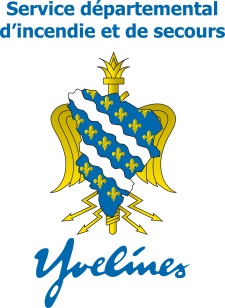 DOSSIER DE RECRUTEMENTFiche n°DOSSIER DE RECRUTEMENT01FICHE DE RENSEIGNEMENTS01Groupement Territorial FICHE DE RENSEIGNEMENTSDate : 2015Nom :	Nom :	Nom :	Nom :	Nom :	Nom :	Nom :	Nom :	Nom :	Prénom :	Prénom :	Prénom :	Prénom :	Prénom :	Nom de jeune fille :	Nom de jeune fille :	Nom de jeune fille :	Nom de jeune fille :	Nom de jeune fille :	Nom de jeune fille :	Nom de jeune fille :	Nom de jeune fille :	Nom de jeune fille :	Nationalité :	Nationalité :	Nationalité :	Nationalité :	Nationalité :	Nationalité :	Nationalité :	Nationalité :	Nationalité :	Sexe : M M M M F F FDate de naissance :	Date de naissance :	Date de naissance :	Date de naissance :	Date de naissance :	Date de naissance :	Lieu de naissance :	Lieu de naissance :	Lieu de naissance :	Lieu de naissance :	Lieu de naissance :	Lieu de naissance :	Situation familiale :Situation familiale :Situation familiale :Situation familiale :Célibataire : Célibataire : Vie maritale : Vie maritale : Vie maritale : Vie maritale : Pacsé(e) : Pacsé(e) : Pacsé(e) : Pacsé(e) : Divorcé(e) : Divorcé(e) : Veuf(ve) : Veuf(ve) : Domicile personnel :	Domicile personnel :	Domicile personnel :	Domicile personnel :	Domicile personnel :	Domicile personnel :	Domicile personnel :	Domicile personnel :	Domicile personnel :	Domicile personnel :	Domicile personnel :	Domicile personnel :	Domicile personnel :	Domicile personnel :	Appartement n :	Appartement n :	Appartement n :	Appartement n :	Appartement n :	Appartement n :	Appartement n :	Appartement n :	Appartement n :	Etage n°:	Etage n°:	Etage n°:	Etage n°:	Etage n°:	Code postal :	Code postal :	Code postal :	Code postal :	Code postal :	Code postal :	Code postal :	Code postal :	Code postal :	Commune :	Commune :	Commune :	Commune :	Commune :	Coordonnées téléphoniques :Coordonnées téléphoniques :Coordonnées téléphoniques :Coordonnées téléphoniques :Coordonnées téléphoniques :Coordonnées téléphoniques :Coordonnées téléphoniques :Coordonnées téléphoniques :Coordonnées téléphoniques :Domicile :	Domicile :	Domicile :	Domicile :	Domicile :	Portable :	Portable :	Portable :	Portable :	Portable :	Travail :	Travail :	Travail :	Travail :	Travail :	Email :	Email :	Email :	Email :	Email :	Email :	Email :	Email :	Email :	Autre (s) :	Autre (s) :	Autre (s) :	Autre (s) :	Autre (s) :	N° de sécurité sociale1 :        (personnel)N° de sécurité sociale1 :        (personnel)N° de sécurité sociale1 :        (personnel)N° de sécurité sociale1 :        (personnel)N° de sécurité sociale1 :        (personnel)N° de sécurité sociale1 :        (personnel)N° de sécurité sociale1 :        (personnel)N° de sécurité sociale1 :        (personnel)N° de sécurité sociale1 :        (personnel)N° de sécurité sociale1 :        (personnel)N° de sécurité sociale1 :        (personnel)N° de sécurité sociale1 :        (personnel)N° de sécurité sociale1 :        (personnel)Personne à prévenir en cas d’accident :Personne à prévenir en cas d’accident :Personne à prévenir en cas d’accident :Personne à prévenir en cas d’accident :Personne à prévenir en cas d’accident :Personne à prévenir en cas d’accident :Personne à prévenir en cas d’accident :Personne à prévenir en cas d’accident :Personne à prévenir en cas d’accident :Personne à prévenir en cas d’accident :Personne à prévenir en cas d’accident :Personne à prévenir en cas d’accident :Personne à prévenir en cas d’accident :Nom :	Nom :	Nom :	Nom :	Nom :	Nom :	Nom :	Lien de parenté : Lien de parenté : Lien de parenté : Lien de parenté :  Oui  Oui Prénom :	Prénom :	Prénom :	Prénom :	Prénom :	Prénom :	Prénom :	 Non NonCommune :	Commune :	Commune :	Commune :	Commune :	Commune :	Commune :	Code postal :	Code postal :	Code postal :	Code postal :	Code postal :	Code postal :	Téléphone(s) :	Téléphone(s) :	Téléphone(s) :	Téléphone(s) :	Téléphone(s) :	Téléphone(s) :	Téléphone(s) :	Téléphone(s) :	Téléphone(s) :	Téléphone(s) :	Téléphone(s) :	Téléphone(s) :	Téléphone(s) :	Renseignements concernant le conjoint :Renseignements concernant le conjoint :Renseignements concernant le conjoint :Renseignements concernant le conjoint :Renseignements concernant le conjoint :Renseignements concernant le conjoint :Renseignements concernant le conjoint :Renseignements concernant le conjoint :Renseignements concernant le conjoint :Renseignements concernant le conjoint :Renseignements concernant le conjoint :Renseignements concernant le conjoint :Renseignements concernant le conjoint :Renseignements concernant le conjoint :Renseignements concernant le conjoint :Renseignements concernant le conjoint :Renseignements concernant le conjoint :Nom du conjoint(e) :	Nom du conjoint(e) :	Nom du conjoint(e) :	Nom du conjoint(e) :	Nom du conjoint(e) :	Nom du conjoint(e) :	Nom du conjoint(e) :	Nom du conjoint(e) :	Nom du conjoint(e) :	Prénom : 	Prénom : 	Prénom : 	Prénom : 	Prénom : 	Prénom : 	Prénom : 	Prénom : 	Date de naissance : 	Date de naissance : 	Date de naissance : 	Date de naissance : 	Date de naissance : 	Date de naissance : 	Date de naissance : 	Date de naissance : 	Date de naissance : 	Lieu de naissance : 	Lieu de naissance : 	Lieu de naissance : 	Lieu de naissance : 	Lieu de naissance : 	Lieu de naissance : 	Lieu de naissance : 	Lieu de naissance : 	Département : 	Département : 	Département : 	Département : 	Département : 	Département : 	Département : 	Département : 	Renseignements concernant les enfants1 :Renseignements concernant les enfants1 :Renseignements concernant les enfants1 :Renseignements concernant les enfants1 :Renseignements concernant les enfants1 :Renseignements concernant les enfants1 :Renseignements concernant les enfants1 :Renseignements concernant les enfants1 :Renseignements concernant les enfants1 :Renseignements concernant les enfants1 :Renseignements concernant les enfants1 :Renseignements concernant les enfants1 :Renseignements concernant les enfants1 :Renseignements concernant les enfants1 :Renseignements concernant les enfants1 :Renseignements concernant les enfants1 :Renseignements concernant les enfants1 :NomNomNomPrénomPrénomPrénomDate de naissanceDate de naissanceDate de naissanceDate de naissanceDate de naissanceDate de naissanceLieu de naissanceLieu de naissanceSexe (Cocher)Sexe (Cocher)Sexe (Cocher)NomNomNomPrénomPrénomPrénomDate de naissanceDate de naissanceDate de naissanceDate de naissanceDate de naissanceDate de naissanceLieu de naissanceLieu de naissanceMFFRenseignements concernant la situation militaire2 :Renseignements concernant la situation militaire2 :Renseignements concernant la situation militaire2 :Renseignements concernant la situation militaire2 :Renseignements concernant la situation militaire2 :Renseignements concernant la situation militaire2 :Renseignements concernant la situation militaire2 :Renseignements concernant la situation militaire2 :Renseignements concernant la situation militaire2 :Renseignements concernant la situation militaire2 :Renseignements concernant la situation militaire2 :Renseignements concernant la situation militaire2 :Renseignements concernant la situation militaire2 :Renseignements concernant la situation militaire2 :Renseignements concernant la situation militaire2 :Renseignements concernant la situation militaire2 :Renseignements concernant la situation militaire2 :Service militaire :Service militaire :Service militaire :Service militaire : Oui  Oui  Oui Dates : du 	au	Dates : du 	au	Dates : du 	au	Dates : du 	au	Dates : du 	au	Dates : du 	au	Dates : du 	au	Dates : du 	au	Dates : du 	au	Dates : du 	au	 Non Non Non Non Non Non Non Non Non Non Non Non NonJournée Défense et Citoyenneté:Journée Défense et Citoyenneté:Journée Défense et Citoyenneté:Journée Défense et Citoyenneté: Effectuée Effectuée Effectuée Effectuée Effectuée Effectuée Effectuée Non effectuée Non effectuée Exemptée Exemptée Exemptée ExemptéeDate :	Date :	Date :	Date :	Date :	Date :	Date :	Renseignements concernant l’activité professionnelle du SPV ou du JSP :Renseignements concernant l’activité professionnelle du SPV ou du JSP :Renseignements concernant l’activité professionnelle du SPV ou du JSP :Renseignements concernant l’activité professionnelle du SPV ou du JSP :Renseignements concernant l’activité professionnelle du SPV ou du JSP :Renseignements concernant l’activité professionnelle du SPV ou du JSP :Renseignements concernant l’activité professionnelle du SPV ou du JSP :Renseignements concernant l’activité professionnelle du SPV ou du JSP :Renseignements concernant l’activité professionnelle du SPV ou du JSP :Renseignements concernant l’activité professionnelle du SPV ou du JSP :Renseignements concernant l’activité professionnelle du SPV ou du JSP :Renseignements concernant l’activité professionnelle du SPV ou du JSP :Renseignements concernant l’activité professionnelle du SPV ou du JSP :Renseignements concernant l’activité professionnelle du SPV ou du JSP :Renseignements concernant l’activité professionnelle du SPV ou du JSP :Renseignements concernant l’activité professionnelle du SPV ou du JSP :Catégorie socio-professionnelle :Catégorie socio-professionnelle :Catégorie socio-professionnelle :Catégorie socio-professionnelle :Catégorie socio-professionnelle :Catégorie socio-professionnelle :Catégorie socio-professionnelle :Catégorie socio-professionnelle :Catégorie socio-professionnelle :Catégorie socio-professionnelle :Catégorie socio-professionnelle :Catégorie socio-professionnelle :Catégorie socio-professionnelle :Catégorie socio-professionnelle :Catégorie socio-professionnelle :Catégorie socio-professionnelle :PublicPublicPublicPublicPrivéPrivéPrivéPrivéPrivéPrivéPrivéPrivé1SPPSPPSPP777Grandes entreprises (+ de 200 salariés)Grandes entreprises (+ de 200 salariés)Grandes entreprises (+ de 200 salariés)Grandes entreprises (+ de 200 salariés)Grandes entreprises (+ de 200 salariés)Grandes entreprises (+ de 200 salariés)2SP MilitairesSP MilitairesSP Militaires888PMEPMEPMEPMEPMEPME3FPEFPEFPE999ArtisansArtisansArtisansArtisansArtisansArtisans4FPTFPTFPT101010AgriculteursAgriculteursAgriculteursAgriculteursAgriculteursAgriculteurs5FPHFPHFPH111111Professions libéralesProfessions libéralesProfessions libéralesProfessions libéralesProfessions libéralesProfessions libérales6AutresAutresAutres121212Demandeur d’emploiDemandeur d’emploiDemandeur d’emploiDemandeur d’emploiDemandeur d’emploiDemandeur d’emploi131313Etudiants ou assimilésEtudiants ou assimilésEtudiants ou assimilésEtudiants ou assimilésEtudiants ou assimilésEtudiants ou assimilés141414AutresAutresAutresAutresAutresAutresNom établissementNom établissementNom établissementNom établissementNom établissementNom établissementNom établissementNom établissement::Adresse de l’établissementAdresse de l’établissementAdresse de l’établissementAdresse de l’établissementAdresse de l’établissementAdresse de l’établissementAdresse de l’établissementAdresse de l’établissement::Service et nom du responsableService et nom du responsableService et nom du responsableService et nom du responsableService et nom du responsableService et nom du responsableService et nom du responsableService et nom du responsable::Coordonnées établissementCoordonnées établissementCoordonnées établissementCoordonnées établissementCoordonnées établissementCoordonnées établissementCoordonnées établissementCoordonnées établissement::Téléphone :	Téléphone :	Téléphone :	Téléphone :	Téléphone :	Téléphone :	Téléphone :	Téléphone :	E-mail	E-mail	E-mail	E-mail	E-mail	E-mail	Fax :	Fax :	Fax :	Fax :	Fax :	Fax :	Fax :	Fax :	Coordonnées professionnellesCoordonnées professionnellesCoordonnées professionnellesCoordonnées professionnellesCoordonnées professionnellesCoordonnées professionnellesCoordonnées professionnellesCoordonnées professionnelles::Lieu de travail (si différent)	Lieu de travail (si différent)	Lieu de travail (si différent)	Lieu de travail (si différent)	Lieu de travail (si différent)	Lieu de travail (si différent)	Téléphone :	Téléphone :	Téléphone :	Téléphone :	Téléphone :	Téléphone :	Téléphone :	Téléphone :	Fax :	Fax :	Fax :	Fax :	Fax :	Fax :	Fax :	Fax :	E-mail	E-mail	E-mail	E-mail	E-mail	E-mail	Renseignement concernant l’Orchestre :Renseignement concernant l’Orchestre :Instrument(s) ou chant pratiqué(s) et niveau :Instrument(s) ou chant pratiqué(s) et niveau :1.	3.	2.	4.	Suivez-vous des cours actuellement : 	 OUI 	 NONSuivez-vous des cours actuellement : 	 OUI 	 NON Conservatoire / Ecole de musique	 Professeur particulierNom de l’établissement : 	Nom de l’établissement : 	Adresse : 	Adresse : 	Téléphone : 	Téléphone : 	Email : 	Email : 	Cours suivis (intitulé du cours, niveau, nom du professeur)Cours suivis (intitulé du cours, niveau, nom du professeur)Avez-vous une expérience de pratique de musique d’ensemble :Avez-vous une expérience de pratique de musique d’ensemble :	 OUI 	 NON	 OUI 	 NONOrchestre symphonique :	Orchestre symphonique :	Harmonie : 	Harmonie : 	Batterie-fanfare :	Batterie-fanfare :	Chorale : 	Chorale : 	Musique de chambre : 	Musique de chambre : 	Jazz : 	Jazz : 	Autres : 	Autres : 	N°SPEDIDAM :		N°SPEDIDAM :		Divers :Divers :Langues pratiquées : 	Langues pratiquées : 	Vos activités de loisirs (autres que musicales) : 	Vos activités de loisirs (autres que musicales) : 	Comment avez-vous connu l’Orchestre des Sapeurs-Pompiers des Yvelines ?Comment avez-vous connu l’Orchestre des Sapeurs-Pompiers des Yvelines ?Par un musicien sapeur-pompierPresseTV/radio localeInternetAffichage conservatoire, école de musiqueA l’occasion d’une de ses prestationsAutres 	Précisez :	DOSSIER DE RECRUTEMENTFiche n°DOSSIER DE RECRUTEMENT04Fiche de disponibilité04Groupement Territorial Fiche de disponibilitéDate : 2015Disponibilité du SPVEn journée :En soirées	Mercredi	De 07h à 19h	De 07h30 à 19h30	week-end et ponts	Samedi	De 8h à 20h	La nuit :Semaine bloquée	Dimanche	De 19h à 07h	De 19h30 à 07h30	Vacances scolaires De 20h à 8h	et été	Le week-end	Jours fériés	Congés scolaires	RésidenceàKilomètre(s),ouminutes du CIS.Profession :		Intéressé par la signature d’une convention formative entre son entreprise et le SDIS 78 : 	OUI  	NON Autorisation de contacter l’entreprise :	OUI  	NON Lieu de travail :	Le 		/	/	DOSSIER DE RECRUTEMENTFiche n°DOSSIER DE RECRUTEMENT05LETTRE MANUSCRITE DE DECLARATION SUR L’HONNEUR (SPV)05Groupement Territorial LETTRE MANUSCRITE DE DECLARATION SUR L’HONNEUR (SPV)Date : 2015